UPTON BY CHESTER AND DISTRICT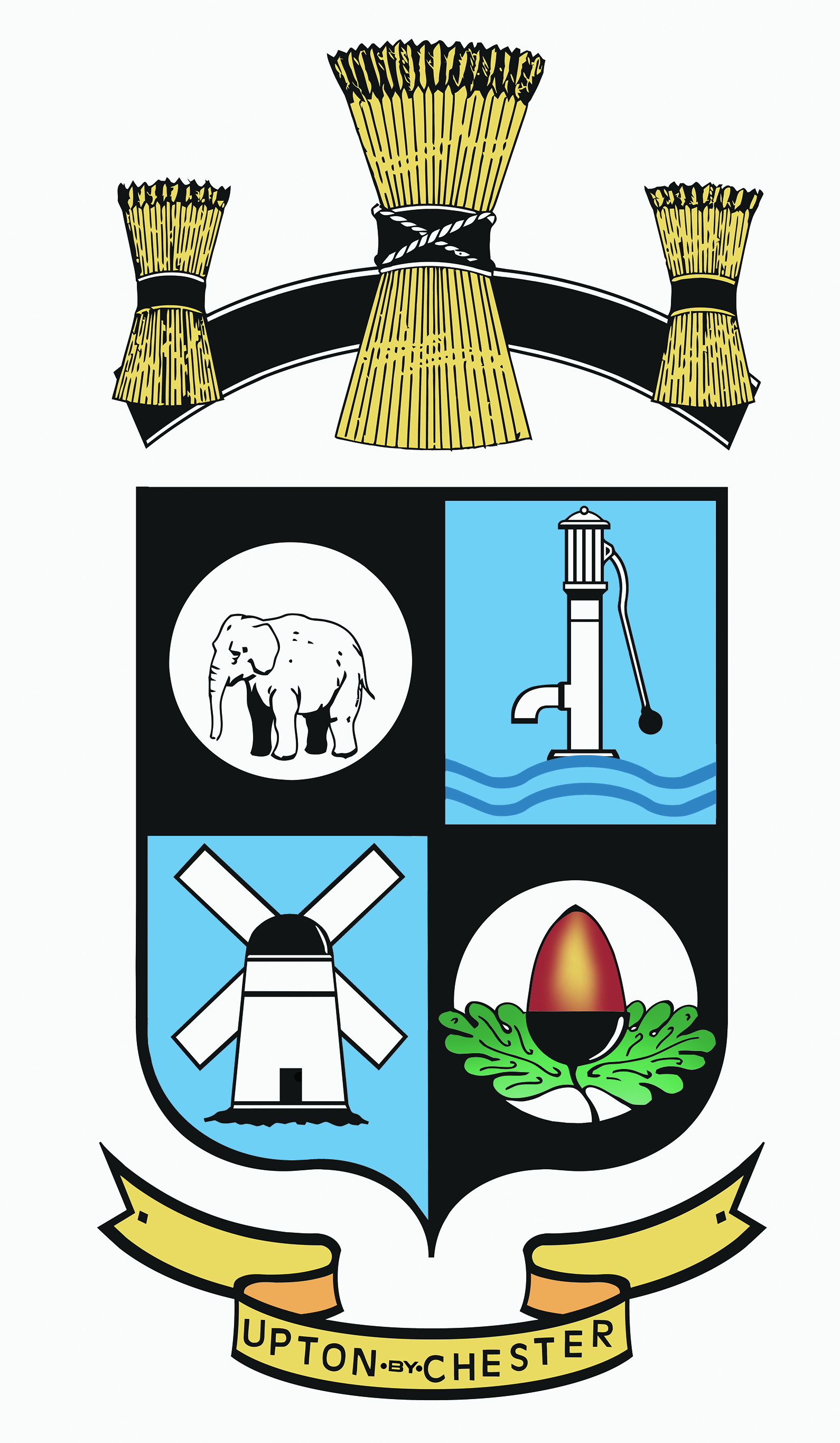 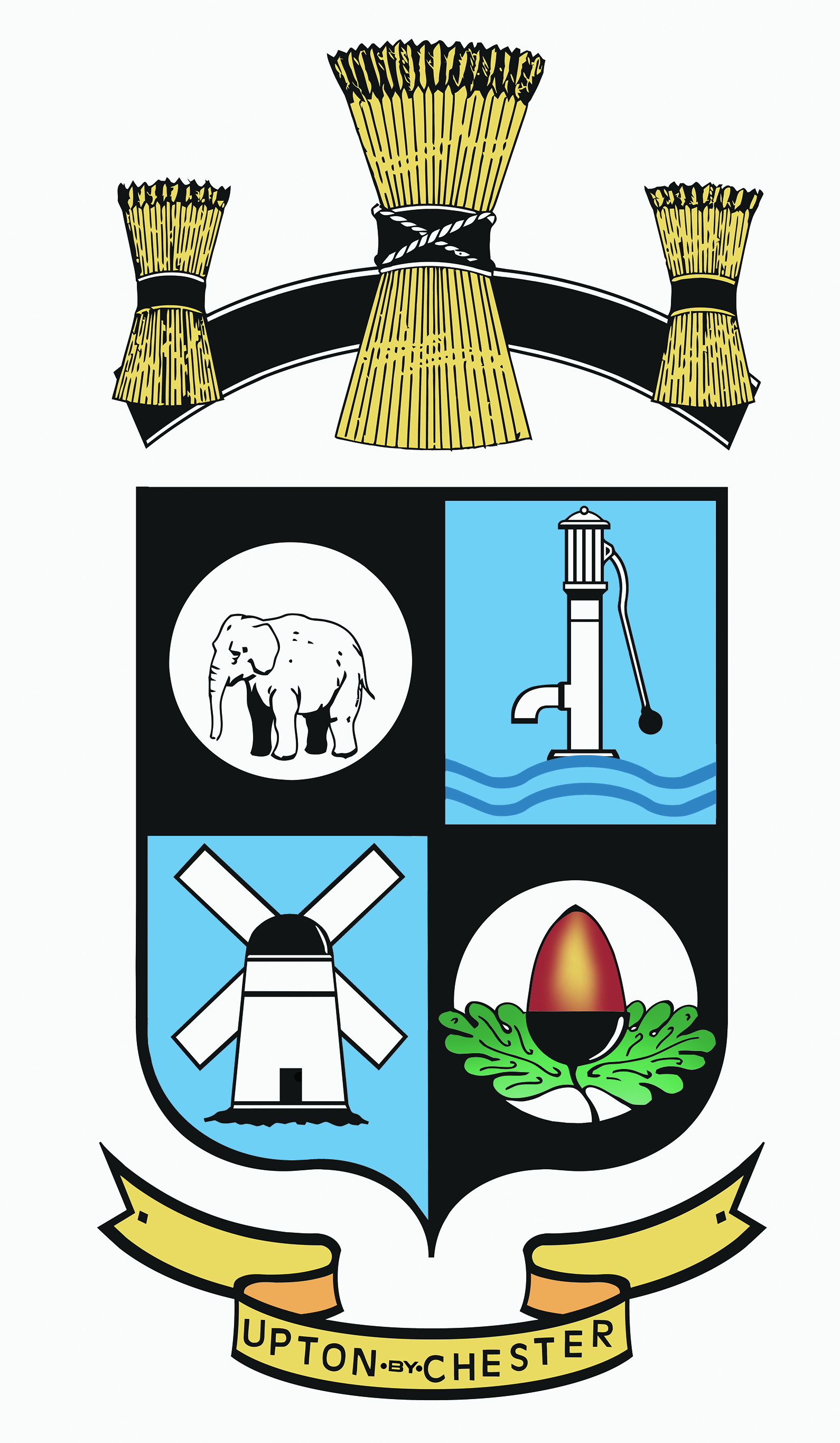  PARISH COUNCIL18 Gladstone RoadChesterCH1 4BY01244 39994007584415343Email suzi.a.pollard@btinternet.com or clerk@uptonbychester.org.ukDear Member,You are summoned to the General Purposes and Localities Committee meeting of Upton by Chester & District Parish Council to be held at 7.30pm on Monday 24th July 2017 at The Pavilion, Wealstone Lane, Upton, Chester.The business to be transacted at the meeting is detailed on the agenda below. Please note that Standing Orders will apply at this meeting.  19.07. 2017	Signed,  Suzi Pollard   Clerk to the Parish CouncilAGENDA 1. ELECT A CHAIRMAN.To elect a Chairman of the General Purposes Committee for the year ahead.2. ELECT A VICE CHAIRMAN.To elect a Vice Chairman of the General Purposes Committee for the year ahead.3. APOLOGIES FOR ABSENCE.To receive apologies for absence as reported to the clerk.4. DECLARATIONS OF INTEREST.Members are invited to declare any interests they may have in any items on this agenda as per the Code of Conduct.5. CLERK’S REPORT.To receive a report from the clerk on the actions carried out on the resolutions made at the last meeting.6. PAVILION SUPERVISOR’S REPORT.To receive a verbal report from the Pavilion Supervisor, on matters affecting the pavilion and QE II playing fields.7. PLAYGROUND.To consider the repairs required to playground equipment and agree a priority of actions.8. CHRISTMAS.To consider a Christmas ‘event’ hosted by the Parish Council.9. WAR MEMORIAL.To receive an update from Cllr Evans on the application for grant funding to preserve and improve the war memorial.10. DATE AND TIME OF THE NEXT MEETING.To agree the date and time of the next meeting.